МБОУ «ООШ с. Кучумбетово Перелюбского муниципального района Саратовской области»Отчёт о проведении Предметной недели творчески-развивающего цикла(26  февраля- 3 марта 2018 года)ПОЛОЖЕНИЕо предметной Неделе  творчески-развивающего цикла 1. Общие положения1.1. Предметная неделяПредметная неделя является одной из основных форм внеклассной деятельности по предметам методического объединения (МО) учителей творчески - развивающего цикла  МБОУ «ООШ с. Кучумбетово» 1.2. Цель предметной недели:–активизация познавательной и практической деятельности учащихся по вопросам предметов  творчески- развивающего цикла, расширение их кругозора и развитие творческих способностей;–пропаганда достижений школьников в области предметов творчески- развивающего цикла  и мотивация их к самообразованию.1.3. Задачи предметной недели:–вовлечь учащихся в самостоятельную творческую деятельность;–повысить их интерес к изучению предмета;–выявить одаренных детей по предмету;–активизировать внеклассную работу по предмету;–развивать у учащихся логическое мышление, интерес к решению нестандартных ситуационных заданий, умение применять полученные знания на практике.2. Организация и порядок проведения предметной недели2.1. Сроки проведенияПредметная неделя проводится ежегодно в соответствии с планом работы методического объединения учителей творчески- развивающего цикла  школы с. Кучумбетово. Предметная неделя проводится с понедельника по субботу во внеурочное время. Сроки проведения предметной недели согласовываются с администрацией школы.2.2. План проведенияПлан проведения предметной недели разрабатывается методическим объединением учителей творчески- развивающего  цикла и обсуждается на заседании МО.2.3. Участники предметной неделиУчастниками предметной недели являются учащиеся 1-9 классов школы с. Кучумбетово на добровольной основе. Количество участников от каждого класса зависит от формы и вида проводимого мероприятия.В проведении предметной недели могут принимать участие родители, учителя других методических объединений.2.4. Информационная поддержкаВ ходе предметной недели осуществляется ее разнообразная  информационная поддержка. Информация о призерах и победителях доводится до всего коллектива школы с помощью школьной линейки.3. Методическое обеспечение предметной недели3.1. Руководство предметной неделиОбщее руководство проведением предметной недели осуществляет руководитель методического объединения. Ответственными за организацию и проведение предметной недели творчески- развивающего цикла является учитель музыки Кутлугундина Л.Н.3.2. Подготовка и выбор мероприятийПодготовку и выбор мероприятий предметной недели осуществляют учителя творчески- развивающего цикла школы с. Кучумбетово . К разработке мероприятий могу привлекаться учителя других предметов и родители.3.3. ЖюриДля определения призеров и победителей конкурсных мероприятий создается жюри. В состав жюри могут входить администрация, учителя других предметов учащиеся.3.4. Учебно – методическое сопровождениеДля проведения мероприятий предметной недели учителями методического объединения разрабатываются сценарии, планы проведения, программы, положения и т.п. Разработанные мероприятия представляются на согласование руководителю МО за две недели до начала предметной недели.4. Финансовое обеспечение предметной недели4.1. Финансовое обеспечение предметной недели осуществляется за счет образовательного учреждения с привлечением внебюджетных средств (приобретение грамот, дипломов, призов и подарков для победителей и т.п.).5. Подведение итогов и награждение участников предметной недели5.1. По итогам предметной недели наиболее активные участники награждаются грамотами.5.2. По окончании предметной недели учителя сдают руководителю МО планы, программы, сценарии мероприятий и т.п.  для оформления портфолио.Тематический план проведения Недели предметов творчески-развивающего цикла(26 февраля – 3 марта  2018 года)Цели:активизировать познавательную деятельность учащихся;содействовать развитию творческих способностей;выявлять талантливых учащихся;формировать ответственность за порученное дело, умение работать в коллективе;воспитывать нравственно-эстетическое отношение к миру.Задачи:создание условий, максимально благоприятствующих получению качественного образования каждым учеником в зависимости от его индивидуальных способностей, наклонностей, культурно-образовательных потребностей.повышение интереса учащихся к учебной деятельности, к познанию действительности и самого себя, а также выработке самодисциплины и самоорганизации.оценка влияния предметной недели на развитие интереса учеников к изучаемым предметам.помощь учителям и ученикам в раскрытии своего творческого потенциала, организаторских способностей.создание праздничной творческой атмосферы.Принципы проведения методической предметной недели: Каждый ребенок является активным участником всех событий недели. Он может попробовать себя в разных ролях, попробовать свои силы в различных видах деятельности. Мастерить, фантазировать, выдвигать идеи, реализовывать их, рисовать. Ожидаемые результаты: - повышение качества обучения и воспитания  в 5-9классах, - улучшение взаимопонимания в коллективе, - улучшение условий для раскрытия способностей и природных задатков личности,  - воспитание чувства понимания общего участия в жизни школы,  - формирование психически развитой  личности с устойчивым нравственным поведением, способной к самореализации и самоопределению в социуме. Тематический план проведения неделиОтчёт по проведению Недели предметов творчески-развивающего циклаОткрытие недели  началось с линейки, где ребята получили полную информацию о плане проведения мероприятий. В первый день предметной Недели предметов творчески-развивающего цикла состоялся выпуск газеты  «Неделя творчески-развивающего цикла "Цель : популяризация творческого наследия великих русских и зарубежных художников и композиторов, сохранение памяти о них. Задачи выпуска газеты:развитие интереса к творчеству русских и зарубежных художников и композиторов; развитие творческой инициативы обучающихся выявление и поддержка одаренных обучающихся и талантливых  учителей.Выпуск газеты : 26.02.18Результат: учащиеся школы с 5-9 классы  в течение недели с 26.02 по 3.03 с интересом занимались разгадыванием ребусов, кроссвордов    по предметам творчески-развивающего цикла. Задания попроще были выполнены сразу в день выпуска газеты, задания посложнее требовали поиска дополнительной информации. К концу недели со всеми заданиями учащиеся справились.27 Февраля состоялось открытое мероприятие, с участием 5-9 классов, «Зима в произведениях поэтов художников и композиторов». Мероприятие провела учитель музыки Кутлугундина Л. Н.. В ходе мероприятия реализовывались цели:1. Знакомить с разнообразием зимних красот, переданных выдающимися художниками и композиторами. 2. Воспитывать любовь и уважение к творчеству классиков, к природе, к Родине.3. Корректировать зрительное восприятие, воображение, мышление посредством рассматривания художественных произведений,  слуховое восприятие, воображение посредством слушания классических произведений. Развивать мышление, внимание, память.Мероприятие было актуальным, т.к. 27 февраля – предпоследний день зимы, в преддверии весны настроение было радостным. Учащиеся слушали с удовольствием музыку, рассматривали картины, отгадывали загадки. Самым привлекательным моментом мероприятия было чтение стихов учащихся о зиме, где отличились: Султанхузина Яна, Латыпов Мунир, Клещёв Данила, Рубина Маргарита, Искакова Алина.1 марта состоялся открытый урок по технологии в 5 классе  по теме «Тонколистовой металл. Подставка под паяльник» Урок провел Чариев Абдудулом Тураевич- учитель технологии. В ходе урока  реализовывались цели: Предметные:	Изучить виды металла, слесарные инструменты и слесарный верстакРегулятивные:	Планирование собственной деятельности.Познавательные:	Извлечение необходимой информации из беседы, рассказа. Выработка алгоритма собственных действий.Коммуникативные:	Умение вести учебное сотрудничество на уроке с учителем, одноклассниками в группе и коллективе с целью организации групповой деятельности и облегчения усвоения нового материала.Личностные:	Умение провести самооценку на основании выработанных критериев, организовать взаимооценку и взаимопомощь в паре.Учебный материал подавался дозировано и не вызывал трудностей восприятия. Закреплялись навыки по выполнению  приёмов в работе с тонколистным металлом. На уроке была создана личностно – ориентированная ситуация, соответствующая личностному опыту в сфере, в которой мог бы реализовать себя ученик.На этапе объяснения нового материала и на протяжении всего урока  использовался показ учителя. Практическую работу школьники выполняли с удовольствием, соблюдая технологическую последовательность и правила техники безопасности. На уроке прослеживались здоровьесберегающие технологии и благоприятный психологический климат.В конце урока была проведена рефлексия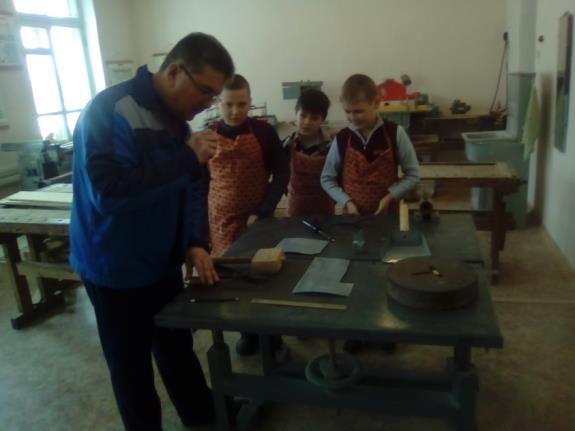 2 марта состоялось мероприятие по ИЗО « Весёлые краски» с участием 5-8 классов.Провела мероприятие Зимина А.С. – учитель ИЗО. В ходе мероприятия реализовывались цели: учить на практике применять, полученные на уроках ИЗО знания, умения, навыки; развивать творческие способности учащихся, воспитывать чувство товарищества, взаимопомощи, способствовать сплочению классных коллективов.Игра проводилась в 6 туров, в ходе которых учащиеся с азартом участвовали и проявляли свои способности. Обучающиеся между собой проявляли находчивость, умение взаимодействовать в группах. Все конкурсы были по-своему интересны. Мероприятие прошло на высоком эмоциональном уровне.3 марта состоялся открытый урок по музыке в 5 классе по теме « Колокольность в музыке». Провела урок Кутлугундина Л.Н. – учитель музыки. В ходе урока реализовывались цели: Расширить представления учащихся о жизненных прообразах и народных истоках музыки (на примере произведений  отечественного композитора   С.С. Рахманинова); познакомить с видами колокольных звонов РоссииУрок соответствовал структуре современного урока. На протяжении всего урока демонстрировалась презентация, сопровождалась музыкальными файлами из фонохрестоматии, Был  просмотрен видеофрагмент « Александр Невский», что способствовало высокому эмоциональному настрою, на котором прошёл весь урок. Все этапы урока выдержаны по времени. Учащиеся активно работали на уроке. На протяжении всего урока использовались методы стимулирования и мотивации. Стиль общения с учениками доверительный, построен на взаимном уважении.В целом предметная неделя прошла при хорошей подготовке педагогов к урокам и мероприятиям. При проведении открытых уроков применялись методы демонстрации рабочих приемов, объяснение, инструктаж. С целью психологической и эмоциональной разгрузки использовались задания предполагающие смену деятельности, что соответствует современным требованиям здоровьесберегающих технологий.  РЕКОМЕНДАЦИИ: При дальнейшем планировании предметной недели учителям МО разнообразить формы проведения мероприятий, включить большее количество внеклассных мероприятий.№ п/пМероприятие ДатаОтветственные1Выпуск газеты «Неделя творчески-развивающего цикла "Разгадывание ребусов, кроссвордов    по предметам творчески-развивающего цикла 26 февраляУчителя предметов творчески-развивающего цикла2Открытое мероприятие 5- 9 кл «Зима в произведениях поэтов художников и композиторов»27 февраляУчитель музыки Кутлугундина Л. Н.3Открытый урок  по технологии 5 класс ( мальчики)1мартаУчитель технологии ЧариевАбдугуломТураевич4«Веселые краски» 5-8 класс2 мартаУчитель ИЗО Зимина Александра Сергеевна5Открытый урок по музыке( 5 класс)3 мартаУчитель музыки Кутлугундина Лариса Николаевна